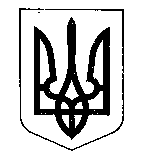 МІНІСТЕРСТВО ФІНАНСІВ УКРАЇНИНАКАЗ  від  17 грудня 2020 року                          Київ                                   № 780 Зареєстровано в Міністерстві юстиції України02 лютого 2021 року за № 142/35764Про внесення змін до Порядку формування Єдиного реєстру розпорядників бюджетних коштівта одержувачів бюджетних коштівВідповідно до Закону України від 17 вересня 2020 року № 907-IX «Про внесення змін до Бюджетного кодексу України», Положення про Міністерство фінансів України, затвердженого постановою Кабінету Міністрів України                від 20 серпня 2014 року № 375,НАКАЗУЮ:Унести до Порядку формування Єдиного реєстру розпорядників бюджетних коштів та одержувачів бюджетних коштів, затвердженого наказом Міністерства фінансів України від 22 грудня 2011 року № 1691, зареєстрованого в Міністерстві юстиції України 12 січня 2012 року за № 33/20346 (далі – Порядок), такі зміни:в абзаці дев’ятому  пункту 2.1 глави 2 слова «міський, бюджет району у місті, селищний, сільський» замінити словами «територіальної громади»;виноску додатка 1 до Порядку викласти в такій редакції:«*Державний бюджет – 1; бюджет Автономної Республіки Крим – 2; обласний бюджет – 3; районний бюджет – 4; бюджет міської територіальної громади – 5, бюджет селищної територіальної громади – 6, бюджет сільської територіальної громади – 7, бюджет району у місті – 8.».Департаменту державного бюджету забезпечити подання цього наказу в установленому порядку на державну реєстрацію до Міністерства юстиції України.Департаменту документообігу та контролю за виконанням документів Міністерства фінансів України забезпечити оприлюднення цього наказу на офіційному вебсайті Міністерства фінансів України.Цей наказ набирає чинності з дня його офіційного опублікування.Контроль за виконанням цього наказу  покласти на заступників Міністра фінансів України відповідно до розподілу обов’язків та Голову Державної казначейської служби України Слюз Т. Я. Міністр                                                                                       Сергій МАРЧЕНКО 